PROGRESS YOUTH THEATREPlease either complete the form below, or insert the information into the body of an email to enroll in Progress Youth Theatre.  Please note that we are looking for a high level of commitment to workshops.  Accepting a place at this stage means making a commitment to attending workshops regularly and punctually, showing commitment and involvement within the workshops.     Please return the completed form attached via email to youthliaison@progresstheatre.co.uk and make payment of the term’s fees of £80 (Birdies, Parcans or LAMDA) / £100 (Floodlights & Blinders). Fee Payment by BACSProgress TheatreSort Code 40-52-40  Account number 00032933Please let our youth theatre administrator know via email when you have transferred the fees since this information goes direct to our treasurer.For a list of our youth policies and procedures including:Terms and conditions Collection procedure please visit our website: https://progresstheatre.co.uk/sign-upFor details of our Safeguarding Policy and Privacy Policy visit: https://progresstheatre.co.uk/policiesIf you have any questions or concerns, please contact admin on youthliaison@progresstheatre.co.uk We look forward to seeing you.Please ensure that e-mail and phone information are clear and current!Name …………………………………….DOB ……… School Year………..Address ………………………………………………………………………………Postcode …………………  Home Telephone ………………………………….….Mobile Number…………………….. e-mail………………………………………Emergency Contact Number…………………………………………………I wish to enroll in the BIRDIES/ PARCANS/ FLOODLIGHTS/ BLINDERS/ LAMDA Group (delete as appropriate).Signed ………………………………………………………………..  (member)Signed ………………………………………………………………… (parent/guardian)I give permission for videos/photos of myself/my child (if under 18) to be used:Please tick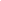          For digital promotions and activity including Progress website 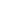          For display purposes at Progress Theatre and with third parties (eg. library)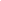          Social media platforms, facebook, twitter and instagram
Signed ……………………………………………	(member) or (parent/guardian)Please give brief details if you answer yes to any of the following:
Is your child is on any medication………………………………………………..Do you have concerns about your child’s health?…………………………………Do you consider your child to have a disability for which they may require reasonable adjustments, or additional needs that it would be helpful for our Youth Leaders to be aware of?  Please state here or, if you prefer, contact the youth administrator on youthliaison@progresstheatre.co.uk to discuss…..………………………………………………
………………………….…………………………………………………………………………...